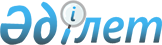 О некоторых вопросах приватизации
					
			С истёкшим сроком
			
			
		
					Постановление Сырдарьинского районного акимата Кызылординской области от 21 апреля 2021 года № 107. Зарегистрировано Департаментом юстиции Кызылординской области 22 апреля 2021 года № 8310. Прекращено действие в связи с истечением срока
      В соответствии со статьей 18 Закона Республики Казахстан от 1 марта 2011 года "О государственном имуществе", постановлением Правительства Республики Казахстан от 9 августа 2011 года № 920 "Об утверждении Правил продажи объектов приватизации" и постановлением Правительства Республики Казахстан от 29 декабря 2020 года № 908 "О некоторых вопросах приватизации на 2021-2025 годы" акимат Сырдарьинского района ПОСТАНОВЛЯЕТ:
      1. Приватизировать долю организации, районной коммунальной собственности согласно приложению к настоящему постановлению.
      2. Контроль за исполнением настоящего постановления возложить на курирующего заместителя акима района.
      3. Настоящее постановление вводится в действие со дня первого официального опубликования. Приватизируемая организация районного коммунального имущества товарищество с ограниченной ответственностью "Сырдария - Нұрдаулет"
					© 2012. РГП на ПХВ «Институт законодательства и правовой информации Республики Казахстан» Министерства юстиции Республики Казахстан
				
      Аким Сырдарьинского района

Т. Дуйсебаев
Приложение к постановлениюАкимата Сырдарьинского районаот 21 апреля 2021 года № 107
№ 
Наименование объекта
Размер доли участия передаваемой на приватизацию, %
Вид приватизации 
Срок реализации, год
1
Товарищество с ограниченной ответственностью "Сырдария-Нұрдаулет"
51
Тендер
Ноябрь
2021 года